Załącznik nr 1 do Regulaminu    korzystania z zajęć ARA       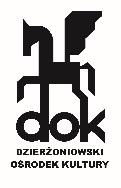 DEKLARACJA UDZIAŁU W ZAJĘCIACH AMATORSKIEGO RUCHU ARTYSTYCZNEGO W DZIERŻONIOWSKIM OŚRODKU KULTURYWyrażenie zgody na udział w zajęciach zespołu/ sekcji w sezonie artystycznym 2022/2023 (w przypadku osoby niepełnoletniej wypełnia rodzic/przedstawiciel ustawowy). *rubryka obowiązkowa 2. Zostałam/em poinformowana/y o terminie zajęć oraz wysokości opłat wynikających z tytułu uczestnictwa. Deklarując udział w zajęciach, przyjmuję na siebie obowiązek terminowego wnoszenia opłat.  3.  W razie rezygnacji z zajęć należy wypełnić odpowiedni druk i złożyć w Dziale Organizacji Imprez DOK (dostępny u instruktorów oraz na stronie www.dok.pl). Nieuczęszczanie na zajęcia nie zwalnia z ponoszenia opłat. Rezygnacja z uczestnictwa w sekcji przed zakończeniem sezonu ARA, wymaga oprócz poinformowania instruktora, wypełnienia formularza rezygnacji z zajęć (załącznik nr 3). W przypadku nieoddania wypełnionego formularza rezygnacji z zajęć, pełna opłata naliczana jest za każdy rozpoczęty kwartał. Uczestnik zobowiązany jest do opłacenia należności za cały kwartał, w którym został złożony formularz rezygnacji z zajęć.4. Warunkiem udziału w zajęciach jest akceptacja Regulaminu korzystania z zajęć zespołów i sekcji Amatorskiego Ruchu Artystycznego. Regulamin dostępny jest na stronie internetowej DOK oraz u instruktora.5. Oświadczam, że zapoznałem/am się  z w/w regulaminem i akceptuję jego postanowienia.6. Oświadczam, że nie ma przeciwwskazań lekarskich, aby osoba zgłoszona uczestniczyła w zajęciach Amatorskiego Ruchu Artystycznego w sezonie 2022/2023.7. Wyrażam zgodę na przetwarzanie danych osobowych zawartych w dołączonej klauzuli informacyjnej oraz na wykorzystanie wizerunku zarejestrowanego w ramach  działalności ARA.…………………………………… 	                         …………………….......	…………………….......                         Miejscowość i data 				podpis rodzica/ opiekuna prawnego 							(w przypadku osoby niepełnoletniej)                          podpis UczestnikaImię i nazwisko Uczestnika*Imię i nazwisko rodzica / opiekuna prawnego* (w przypadku uczestnika niepełnoletniego)Dokładna nazwa sekcji *(przy wyborze kilku zajęć prosimy o wypisanie poszczególnych sekcji na jednym formularzu)Adres do korespondencji *Tel. kontaktowy*E-mail*Nr Karty Dużej Rodziny (jeśli korzysta)Uwagi